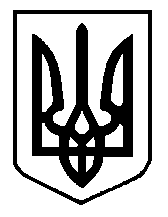 ГАННІВСЬКИЙ ЛІЦЕЙПЕТРІВСЬКОЇ СЕЛИЩНОЇ РАДИ ОЛЕКСАНДРІЙСЬКОГО РАЙОНУКІРОВОГРАДСЬКОЇ ОБЛАСТІНАКАЗ30.08. 2023                                                                                                      № 88с. ГаннівкаПро створення робочої групидля розробки освітньої програмизакладу на 2023/2024 навчальний рікВідповідно до Статуту закладу, з метою підготовки освітньої програми закладуна 2023/2024 навчальний рікНАКАЗУЮ:1. Створити робочу групу для розробки освітньої програми закладу на 2023/2024 навчальний рік (далі – робоча група) 2. Затвердити склад робочої згідно списку:▪ Соломка Т.В. – ЗДНВР, керівник робочої групи;▪ Робота Н.А. – ЗДНВР, член робочої групи;▪ Осадченко Н.М. – ЗДНВР, член робочої групи;▪ Погорєла Т.М. – заступник завідувача Володимирівської філії Ганнівського ліцею, член робочої групи;▪ Баранько Т.В.  – заступник завідувача Іскрівської філії Ганнівського ліцею, член робочої групи;3. Робочій групі:3.1. Розробити і представити освітню програму закладу на розгляд засідання педагогічної ради.3.2. Подати освітню програму закладу на затвердження директору.4 Секретарю Ганнівського ліцею завантажитити освітню програму закладу на сайті ліцею.5. Контроль за виконанням даного наказу залишаю за собою.Директор                                                                                                     Ольга КАНІВЕЦЬЗ наказом ознайомлені:                                                                              Надія РОБОТАНаталя ОСАДЧЕНКОТетяна БАРАНЬКОТетяна ПОГОРЄЛАТетяна СОЛОМКА